"Жалтыркөл ауылының негізгі орта мектебі" КММ техникалық персоналының тізімі 2023-2024 оқу жылыСписок техперсонала  КГУ «Основная средняя школа села Жалтырколь» 2023-2024 уч.год№фотоДанные сотрудника1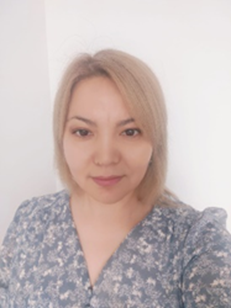 Садыкова Замзагуль Сериковна.- іс жүргізушіБілімі жоғары2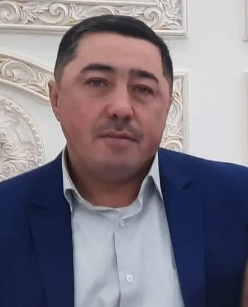 Ибикеев Марат Орынбекұлы-күзетшіБілімі орта3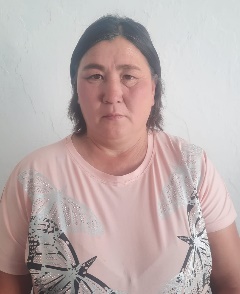 Ибикеева Гүлсім Бугумбаева-күзетшіБілімі орта4Нағаев Айдархан Рахметұлы-жүргізушіБілімі орта арнаулы5Тубетова Рысжан Сұлтанқызы- вахтерБілімі орта арнаулы6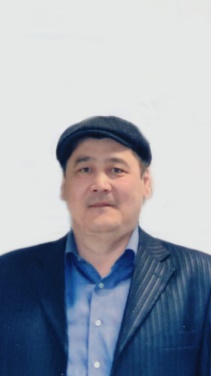 Тубетов Сабыр-жұмысшы, завхоз-0,5Білімі орта арнаулы7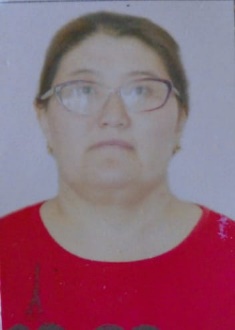 Аскерхан Зауреш-техничкаБілімі орта8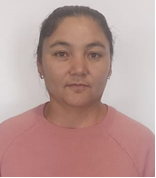 Смаль Жайнагүл- техничкаБілімі орта